Summit High School2830 Twin Lakes DriveSpring Hill. TN 37174From Nashville:-Head south on I-65-Take exit 59A-59B for TN-840 toward Knoxville-Keep right at the fork to continue on Exit 59B, follow signs for TN-840 W and merge onto TN-840 W-Take exit 30 to merge onto TN-106 S/US-431 S/Lewisburg Pike toward Lewisburg – travel .2 miles-Merge onto TN-106 S/US-431 S/Lewisburg Pike – travel 1 mile-Turn right onto Critz Ln – travel .6 miles-Turn left onto Pantall Rd – travel 1.3 miles-Turn right onto Thompson’s Station Rd E – travel .7 miles-Turn left onto Twin Lakes Dr – travel .2 miles-Turn right-The football field is behind the school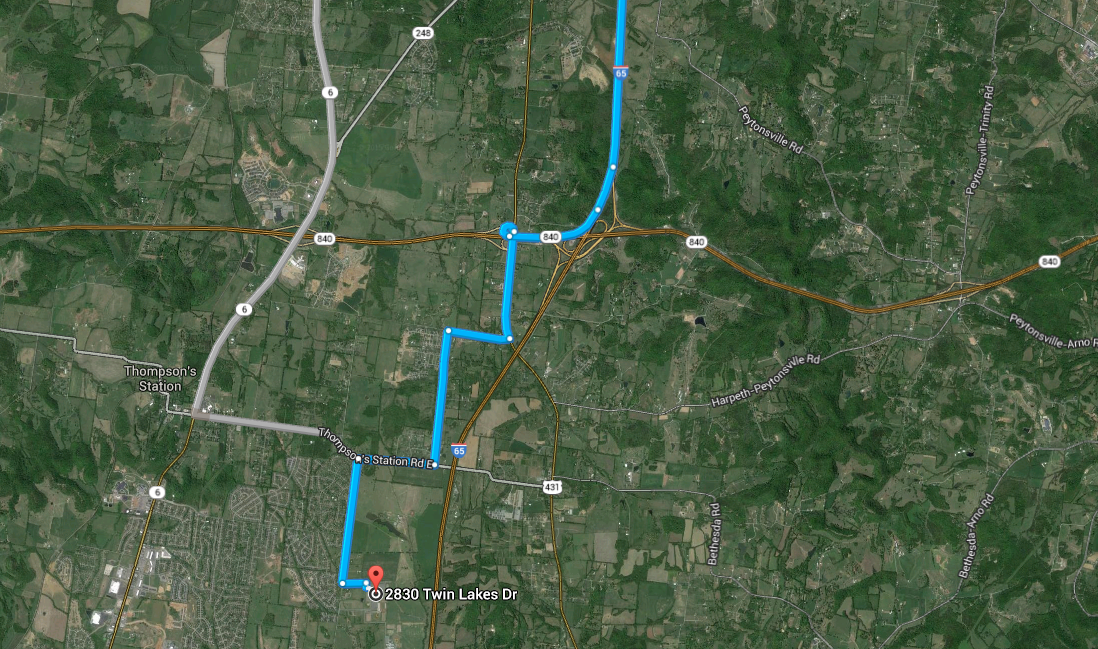 